送付先：京都府中小企業技術センター　応用技術課　電気通信係　宛E-mail：denki@kptc.jp		FAX：075-315-9497※　申込書にご記入いただいた個人情報は、本セミナー受講者名簿として利用します。※　受講に当たっては、以下にご注意ください。・Web参加は、１事業所１接続でお願いします。複数名で参加される場合は、プロジェクターやスピーカー等のご準備をお願いします。・録画、録音等の配信データの記録，保存は一切禁止です＜会場、交通のご案内＞　場　　所　：　京都府産業支援センター　　５階研修室　住　　所　：　京都市下京区中堂寺南町134  (七本松通五条下ル　京都リサーチパーク東地区内)　アクセス　：　ＪＲ丹波口駅より　西に徒歩５分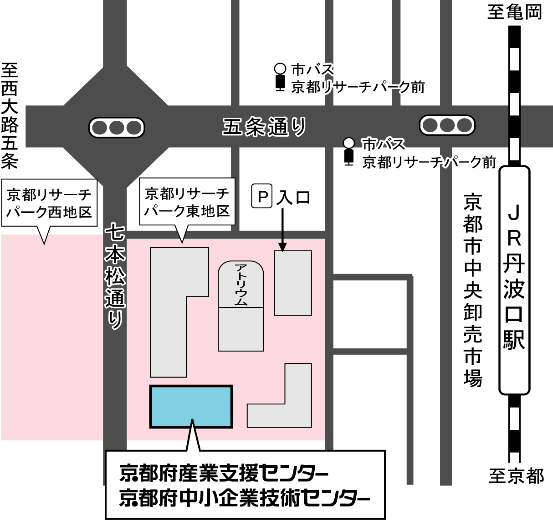 　第３７回光ものづくりセミナー（６月26日）　参加申込書　第３７回光ものづくりセミナー（６月26日）　参加申込書　第３７回光ものづくりセミナー（６月26日）　参加申込書　第３７回光ものづくりセミナー（６月26日）　参加申込書会社名所在地参加者所属・役職参加者氏名参加者E-ｍail参加者電話番号2名以上お申込みの場合所属・役職所属・役職氏名2名以上お申込みの場合2名以上お申込みの場合2名以上お申込みの場合2名以上お申込みの場合参加方法□　Web参加　　　　　　　□　会場参加□　Web参加　　　　　　　□　会場参加□　Web参加　　　　　　　□　会場参加